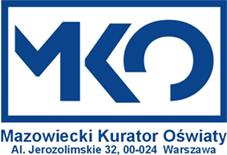 Załącznik 1.3		Harmonogram Konkursów przedmiotowych z języka angielskiego, francuskiego, hiszpańskiego i niemieckiego dla uczniów klas IV-VIII szkół podstawowych województwa mazowieckiego w roku szkolnym 2022/2023Lp.KonkursIII etap (wojewódzki)Termin ogłoszenia wyników po etapie wojewódzkimZgłoszenia chętnych do wglądu (do godz. 14.00)WglądyOdwołania (najpóźniej do godz. 14.00 drugiego dnia roboczego po dokonaniu wglądu)Odpowiedzi na odwołaniaTermin ogłoszenia listy laureatów i finalistów1.Język francuskigodz. 9.001 marca 2023środa6 marca 20238 marca 2023do 15 marca 2023do 17 marca 2023do31 marca 20233 kwietnia 20232.Język hiszpańskigodz. 9.002 marca 2023czwartek7 marca 20239 marca 2023do 16 marca 2023do 20 marca 2023do 3 kwietnia 20234 kwietnia 20233.Język niemieckigodz. 12.002 marca 2023czwartek7 marca 20239 marca 2023do 16 marca 2023do 20 marca 2023do 3 kwietnia 20234 kwietnia 20234.Język angielskigodz. 10.003 marca 2023piątek13 marca 202315 marca 2023do 22 marca 2023do 24 marca 2023do 12 kwietnia 2023 13 kwietnia 2023